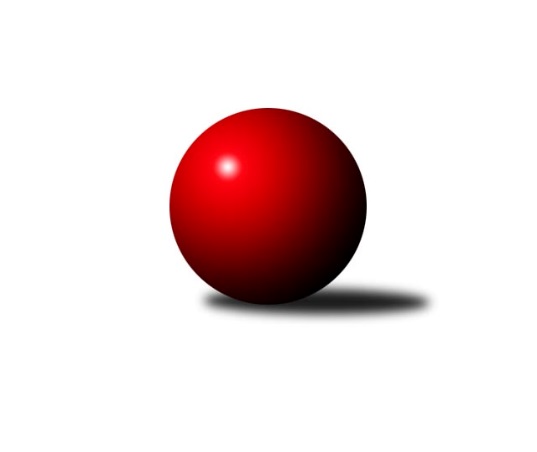 Č.10Ročník 2017/2018	27.4.2024 Bundesliga Opava 2017/2018Statistika 10. kolaTabulka družstev:		družstvo	záp	výh	rem	proh	skore	sety	průměr	body	plné	dorážka	chyby	1.	bufet Pája	10	8	1	1	90 : 30 	(11.0 : 4.0)	1241	17	1241	0	0	2.	Isotra	10	7	2	1	79 : 41 	(0.0 : 0.0)	1188	16	1188	0	0	3.	Mustangové	10	7	1	2	82 : 38 	(5.0 : 5.0)	1261	15	1261	0	0	4.	Orel Stěbořice	10	4	0	6	61 : 59 	(4.0 : 6.0)	1146	8	1146	0	0	5.	Sako	10	3	2	5	42 : 78 	(3.0 : 7.0)	1043	8	1043	0	0	6.	100 fčel	10	2	3	5	53 : 67 	(2.0 : 3.0)	1109	7	1109	0	0	7.	Zrapos	10	2	2	6	41 : 79 	(0.0 : 0.0)	1034	6	1034	0	0	8.	Pauta	10	1	1	8	32 : 88 	(0.0 : 0.0)	1023	3	1023	0	0Tabulka doma:		družstvo	záp	výh	rem	proh	skore	sety	průměr	body	maximum	minimum	1.	Mustangové	5	4	0	1	44 : 16 	(2.0 : 3.0)	1242	8	1271	1219	2.	bufet Pája	5	4	0	1	40 : 20 	(3.0 : 2.0)	1246	8	1290	1213	3.	Isotra	5	2	2	1	33 : 27 	(0.0 : 0.0)	1156	6	1306	757	4.	Orel Stěbořice	5	2	0	3	32 : 28 	(2.0 : 3.0)	1134	4	1204	1067	5.	Zrapos	5	2	0	3	25 : 35 	(0.0 : 0.0)	1020	4	1053	968	6.	Sako	5	2	0	3	20 : 40 	(0.0 : 5.0)	1039	4	1129	980	7.	100 fčel	5	0	3	2	22 : 38 	(2.0 : 3.0)	1110	3	1254	991	8.	Pauta	5	1	1	3	16 : 44 	(0.0 : 0.0)	999	3	1031	965Tabulka venku:		družstvo	záp	výh	rem	proh	skore	sety	průměr	body	maximum	minimum	1.	Isotra	5	5	0	0	46 : 14 	(0.0 : 0.0)	1220	10	1249	1192	2.	bufet Pája	5	4	1	0	50 : 10 	(8.0 : 2.0)	1236	9	1306	1187	3.	Mustangové	5	3	1	1	38 : 22 	(3.0 : 2.0)	1280	7	1350	1216	4.	100 fčel	5	2	0	3	31 : 29 	(0.0 : 0.0)	1108	4	1198	997	5.	Orel Stěbořice	5	2	0	3	29 : 31 	(2.0 : 3.0)	1159	4	1185	1092	6.	Sako	5	1	2	2	22 : 38 	(3.0 : 2.0)	1047	4	1095	975	7.	Zrapos	5	0	2	3	16 : 44 	(0.0 : 0.0)	1047	2	1095	1014	8.	Pauta	5	0	0	5	16 : 44 	(0.0 : 0.0)	1047	0	1107	970Tabulka podzimní části:		družstvo	záp	výh	rem	proh	skore	sety	průměr	body	doma	venku	1.	bufet Pája	7	6	0	1	64 : 20 	(6.0 : 4.0)	1247	12 	3 	0 	1 	3 	0 	0	2.	Mustangové	7	5	1	1	62 : 22 	(2.0 : 3.0)	1273	11 	3 	0 	1 	2 	1 	0	3.	Isotra	7	5	1	1	55 : 29 	(0.0 : 0.0)	1171	11 	2 	1 	1 	3 	0 	0	4.	Sako	7	3	1	3	32 : 52 	(0.0 : 0.0)	1037	7 	2 	0 	1 	1 	1 	2	5.	Orel Stěbořice	7	3	0	4	42 : 42 	(2.0 : 3.0)	1150	6 	2 	0 	1 	1 	0 	3	6.	Zrapos	7	2	0	5	28 : 56 	(0.0 : 0.0)	1028	4 	2 	0 	2 	0 	0 	3	7.	100 fčel	7	1	1	5	33 : 51 	(0.0 : 0.0)	1107	3 	0 	1 	2 	1 	0 	3	8.	Pauta	7	1	0	6	20 : 64 	(0.0 : 0.0)	1024	2 	1 	0 	2 	0 	0 	4Tabulka jarní části:		družstvo	záp	výh	rem	proh	skore	sety	průměr	body	doma	venku	1.	bufet Pája	3	2	1	0	26 : 10 	(5.0 : 0.0)	1229	5 	1 	0 	0 	1 	1 	0 	2.	Isotra	3	2	1	0	24 : 12 	(0.0 : 0.0)	1228	5 	0 	1 	0 	2 	0 	0 	3.	Mustangové	3	2	0	1	20 : 16 	(3.0 : 2.0)	1231	4 	1 	0 	0 	1 	0 	1 	4.	100 fčel	3	1	2	0	20 : 16 	(2.0 : 3.0)	1115	4 	0 	2 	0 	1 	0 	0 	5.	Orel Stěbořice	3	1	0	2	19 : 17 	(2.0 : 3.0)	1138	2 	0 	0 	2 	1 	0 	0 	6.	Zrapos	3	0	2	1	13 : 23 	(0.0 : 0.0)	1046	2 	0 	0 	1 	0 	2 	0 	7.	Pauta	3	0	1	2	12 : 24 	(0.0 : 0.0)	1020	1 	0 	1 	1 	0 	0 	1 	8.	Sako	3	0	1	2	10 : 26 	(3.0 : 7.0)	1058	1 	0 	0 	2 	0 	1 	0 Zisk bodů pro družstvo:		jméno hráče	družstvo	body	zápasy	v %	dílčí body	sety	v %	1.	Milan Jahn 	bufet Pája  	18	/	9	(100%)		/		(%)	2.	Břetislav Mrkvica 	Mustangové  	18	/	10	(90%)		/		(%)	3.	Josef Hendrych 	Isotra  	16	/	8	(100%)		/		(%)	4.	Josef Matušek 	bufet Pája  	14	/	7	(100%)		/		(%)	5.	Patrik Martinek 	Orel Stěbořice  	14	/	9	(78%)		/		(%)	6.	Tomáš Valíček 	bufet Pája  	12	/	7	(86%)		/		(%)	7.	Michal Blažek 	100 fčel  	12	/	8	(75%)		/		(%)	8.	Jiří Staněk 	Isotra  	12	/	8	(75%)		/		(%)	9.	Rudolf Tvrdoň 	Mustangové  	12	/	9	(67%)		/		(%)	10.	Markéta Kmentová 	Isotra  	10	/	5	(100%)		/		(%)	11.	Jan Láznička 	Orel Stěbořice  	10	/	7	(71%)		/		(%)	12.	Vladimír Kozák 	bufet Pája  	10	/	7	(71%)		/		(%)	13.	Jindřich Hanel 	Orel Stěbořice  	10	/	8	(63%)		/		(%)	14.	Jan Salich 	Sako  	10	/	9	(56%)		/		(%)	15.	Petr Wirkotch 	Zrapos  	10	/	10	(50%)		/		(%)	16.	Michal Markus 	bufet Pája  	8	/	4	(100%)		/		(%)	17.	Svatopluk Kříž 	Mustangové  	8	/	5	(80%)		/		(%)	18.	Aleš Staněk 	Isotra  	8	/	5	(80%)		/		(%)	19.	Petr Číž 	Mustangové  	8	/	6	(67%)		/		(%)	20.	Pavel Vašek 	Isotra  	8	/	7	(57%)		/		(%)	21.	Patrik Predmeský 	Zrapos  	8	/	9	(44%)		/		(%)	22.	Petr Salich 	Sako  	8	/	9	(44%)		/		(%)	23.	Tomáš Polok 	100 fčel  	7	/	7	(50%)		/		(%)	24.	Zdeněk Chlopčík 	Mustangové  	6	/	4	(75%)		/		(%)	25.	Erich Stavař 	Isotra  	6	/	4	(75%)		/		(%)	26.	Tomáš Heinz 	Sako  	6	/	4	(75%)		/		(%)	27.	Pavel Budík 	Pauta  	6	/	5	(60%)		/		(%)	28.	Jan Štencel 	Orel Stěbořice  	6	/	5	(60%)		/		(%)	29.	Karel Kuchař 	Mustangové  	6	/	6	(50%)		/		(%)	30.	Markéta Poloková 	100 fčel  	6	/	8	(38%)		/		(%)	31.	Lídka Rychlá 	Sako  	6	/	9	(33%)		/		(%)	32.	Petr Mrkvička 	Zrapos  	6	/	10	(30%)		/		(%)	33.	Zuzana Siberová 	Zrapos  	5	/	7	(36%)		/		(%)	34.	Petr Berger 	Orel Stěbořice  	5	/	9	(28%)		/		(%)	35.	Dominik Chovanec 	Pauta  	4	/	2	(100%)		/		(%)	36.	Jiří Číž 	Mustangové  	4	/	2	(100%)		/		(%)	37.	Maciej Basista 	bufet Pája  	4	/	3	(67%)		/		(%)	38.	Pavel Martinec 	Mustangové  	4	/	3	(67%)		/		(%)	39.	Petr Bracek 	100 fčel  	4	/	3	(67%)		/		(%)	40.	Vladislav Kobelár 	bufet Pája  	4	/	4	(50%)		/		(%)	41.	Mirek Toman 	Pauta  	4	/	5	(40%)		/		(%)	42.	Petr Moravec 	Orel Stěbořice  	4	/	5	(40%)		/		(%)	43.	Petr Platzek 	Pauta  	4	/	6	(33%)		/		(%)	44.	Bára Mocková 	Pauta  	4	/	8	(25%)		/		(%)	45.	Roman Škrobánek 	100 fčel  	3	/	4	(38%)		/		(%)	46.	Vilém Marker 	Sako  	3	/	6	(25%)		/		(%)	47.	Šárka Bainová 	Sako  	3	/	6	(25%)		/		(%)	48.	Tomáš Bartošík 	100 fčel  	3	/	7	(21%)		/		(%)	49.	Jiří Novák 	Zrapos  	2	/	1	(100%)		/		(%)	50.	Marek Číž 	Mustangové  	2	/	1	(100%)		/		(%)	51.	Barbora Víchová 	100 fčel  	2	/	1	(100%)		/		(%)	52.	Vratislav Černý 	Orel Stěbořice  	2	/	2	(50%)		/		(%)	53.	Marta Andrejčáková 	Pauta  	2	/	2	(50%)		/		(%)	54.	Vladimír Peter 	bufet Pája  	2	/	3	(33%)		/		(%)	55.	Beáta Škrobánková 	100 fčel  	2	/	3	(33%)		/		(%)	56.	Roman Glettnik 	100 fčel  	2	/	4	(25%)		/		(%)	57.	Lenka Nevřelová 	Pauta  	2	/	4	(25%)		/		(%)	58.	Lenka Markusová 	bufet Pája  	2	/	4	(25%)		/		(%)	59.	Jaroslav Graca 	Orel Stěbořice  	2	/	5	(20%)		/		(%)	60.	Diana Honischová 	Zrapos  	2	/	6	(17%)		/		(%)	61.	Renáta Stašková 	Pauta  	2	/	6	(17%)		/		(%)	62.	Magda Predmeská 	Zrapos  	2	/	6	(17%)		/		(%)	63.	Marie Holešová 	Pauta  	2	/	8	(13%)		/		(%)	64.	Jindřiška Kadlecová 	Isotra  	2	/	10	(10%)		/		(%)	65.	Petr Černín 	Isotra  	1	/	1	(50%)		/		(%)	66.	Antonín Žídek 	100 fčel  	0	/	1	(0%)		/		(%)	67.	Jana Tvrdoňová 	Mustangové  	0	/	1	(0%)		/		(%)	68.	Paní Kociánová 	Pauta  	0	/	1	(0%)		/		(%)	69.	Žofia Škropeková 	Zrapos  	0	/	1	(0%)		/		(%)	70.	Lukáš Hrin 	Sako  	0	/	1	(0%)		/		(%)	71.	Pavel Jašek 	100 fčel  	0	/	2	(0%)		/		(%)	72.	David Hrin 	Sako  	0	/	2	(0%)		/		(%)	73.	Milan Franer 	bufet Pája  	0	/	2	(0%)		/		(%)	74.	Hana Bartošíková 	100 fčel  	0	/	2	(0%)		/		(%)	75.	Jiří Breksa 	Pauta  	0	/	3	(0%)		/		(%)	76.	Václav Boháčik 	Mustangové  	0	/	3	(0%)		/		(%)	77.	Martina Špačková 	Sako  	0	/	4	(0%)		/		(%)Průměry na kuželnách:		kuželna	průměr	plné	dorážka	chyby	výkon na hráče	1.	HB, 1-4	1130	1130	0	0.0	(226.1)Nejlepší výkony na kuželnách:HB, 1-4Mustangové 	1350	4. kolo	Jiří Staněk 	Isotra 	317	1. koloMustangové 	1343	2. kolo	Michal Markus 	bufet Pája 	302	5. kolobufet Pája 	1306	5. kolo	Aleš Staněk 	Isotra 	302	4. koloIsotra 	1306	4. kolo	Josef Hendrych 	Isotra 	300	4. kolobufet Pája 	1290	10. kolo	Aleš Staněk 	Isotra 	296	2. koloMustangové 	1271	5. kolo	Josef Hendrych 	Isotra 	295	6. kolobufet Pája 	1266	6. kolo	Jiří Staněk 	Isotra 	294	10. kolobufet Pája 	1265	3. kolo	Maciej Basista 	bufet Pája 	292	9. koloIsotra 	1257	6. kolo	Břetislav Mrkvica 	Mustangové 	291	2. koloMustangové 	1257	1. kolo	Michal Markus 	bufet Pája 	291	6. koloČetnost výsledků:	9 : 3	1x	8 : 4	8x	6 : 6	6x	4 : 8	8x	2 : 10	3x	12 : 0	2x	10 : 2	6x	1 : 11	1x	0 : 12	5x